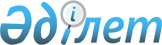 Об установлении публичного сервитута на земельный участок
					
			Утративший силу
			
			
		
					Постановление акимата города Костаная Костанайской области от 28 июля 2022 года № 1577. Утратило силу постановлением акимата города Костаная Костанайской области от 28 августа 2023 года № 1716
      Сноска. Утратило силу постановлением акимата города Костаная Костанайской области от 28.08.2023 № 1716 (вводится в действие со дня официального опубликования).
      В соответствии со статьей 18, пунктом 4 статьи 69 Земельного кодекса Республики Казахстан, статьей 31 Закона Республики Казахстан "О местном государственном управлении и самоуправлении в Республике Казахстан", на основании заключения земельной комиссии от 20 января 2022 года № 812, землеустроительного проекта, утвержденного приказом государственного учреждения "Отдел земельных отношений акимата города Костаная" от 18 марта 2022 года № 246, акимат города Костаная ПОСТАНОВЛЯЕТ:
      1. Установить товариществу с ограниченной ответственностью "Фортуна Мед" публичный сервитут на земельный участок для прокладки линий электроснабжения, расположенный по адресу: город Костанай, проспект Абая, 2 А (бывшая промзона КЖБИ), общей площадью 0,5056 гектар.
      2. Государственному учреждению "Отдел земельных отношений акимата города Костаная" в установленном законодательством Республики Казахстан порядке обеспечить:
      1) направление настоящего постановления на официальное опубликование в эталонном контрольном банке нормативных правовых актов Республики Казахстан.
      2) размещение настоящего постановления на интернет- ресурсе акимата города Костаная после его официального опубликования.
      3. Контроль за исполнением настоящего постановления возложить на курирующего заместителя акима города Костаная.
      4. Настоящее постановление вводится в действие по истечении десяти календарных дней после дня его первого официального опубликования.
					© 2012. РГП на ПХВ «Институт законодательства и правовой информации Республики Казахстан» Министерства юстиции Республики Казахстан
				
      Аким 

М. Жундубаев
